Regular Meeting Boone County Board of EducationSeptember 8, 2016 7:30 PMRalph Rush Professional Development Center 99 Center Street Florence, Kentucky 41042I. CALL TO ORDER  The Regular meeting of the Boone County Schools  Board of Education September 8, 2016 was called to order by Chairperson Maria Brown at the Ralph Rush Staff Development Center.Attendance Taken at 7:30 PM: Present Board Members:   Dr. Maria Brown Ms. Karen Byrd Mr. Ed Massey Ms. Bonnie Rickert Mr. Steve Templeton  Updated Attendance:   Mr. Ed Massey was updated to present at: 8:15 PM  Gerry Dusing attended as Board AttorneyKaren Evans, Board Secretary, recorded the minutes.II. NATIONAL ANTHEM  II.A. The National Anthem was presented by members of the Boone County High School Choir under the direction of  Ms. Lauren Barnhill, Choir Director.  III. PLEDGE TO THE FLAG       III.A. The Pledge to the Flag was led by students of Stephens Elementary School.  IV. STUDENT BOARD MEMBER REPRESENTATIVE REPORT       IV.A. Bradley Rodriguez reported the first Student Advisory meeting took place this week and they are off to a successful start.    V. GOOD NEWS   V.A. The board  recognized the September 2016 Break the Mold Award recipient, Ms. Debbie Zegarra, Special Education Teacher at North Pointe Elementary.  V.B. Representatives of Duke Energy including Ms. Rhonda Whitaker presented a $10,000 check to the Board of Education for STEM/Energy Teams.  V.C. Ms. Joy Tarleton, Chick-fil-A Stuff the Bus program presented a check for $500.00 for winning the challenge.  The funds will go directly to the Family Resource Centers. V.D. The board recognized September 2016 Parent Power Awards   Congratulations to the following parents: September Boone County Schools Parent Power Award Recipients are: Stephens Elementary                      Nick Gruen                                                         Candy Gruen                                                         Kimberly Presser  Camp Ernst Middle School            Becky Quigley V.E. The board congratulated and recognized the Boone County Schools Retirees.                          Congratulations and Thank YOU! for your Service!VI. AUDIENCE OF CITIZENS        No one spoke. VII. RECOMMENDED ACTION - CONSENT AGENDA   Dr. Randy Poe, Superintendent, recommended the board approve the consent agenda items A-JJ for board approval,   as presented.A motion was made by Karen Byrd, seconded by, Bonnie Rickert to approve the consent agenda items A-JJ as presented.  Steve Templeton, Karen Byrd, Maria Brown, and Bonne Rickert voted, “aye”  MOTION:  The motion passed 4-0.    VII.A. Minutes of the regular board meeting of August 11, 2016 Regular Board Meeting              The board approved the minutes of the regular board meeting of  August 11, 2016, as presented. VII.B. Bill List  VII.C. Treasurer's Report  - Report given by Mrs. Linda Schild, Finance Director. VII.D. Leaves of Absence   The board approved following persons submitted leave of absence requests:Recommended by Principal/Supervisor for approval:Drake, Regina, Café & Bus Aide @ Yealey Elem, 8/17/2016 – 9/30/2016Garnick, Rebecca, Speech Pathologist @ Spec Ed, 8/15/2016 – 9/30/2016Hahn, Levonne, Teacher @ Mann Elem, 8/15/2016 – EOYHiggins, John, Custodian @ North Pointe Elem, 8/12/2016 – 8/26/2016Hons, Michelle, Teacher @ Ockerman Middle, 11/2/2016 – 1/4/2017Quinn, Cheryl, Teacher @ Burlington Elem, 8/15/2016 - EOYRatcliff, Dawn, Café Wkr @ RA Jones, 8/17/2016 – 9/2/2016Walker, Amanda, Teacher @ Cooper High School, 8/31/2016 – 10/27/2016Not Recommended by Principal/Supervisor for approval:Nothing to ReportAmended Leaves:Blum-Ficke, Melanie, Teacher @ Boone County High, 8/16/2016 – 12/21/2016Hall, Roberta, Bus Driver @ Transportation, 8/17/2016 – 9/19/2016Messmer, Kim, Teacher @ Ockerman Elem, 9/8/2016 – 10/14/2016Ratliff, Linda, Custodian @ Goodridge Elem, 6/22/2016 – 9/2/2016Cancelled Leaves:Nothing to ReportVII.E. Northern Kentucky University MOA with Boone County Schools- Dual Credit Program 2016-2017   The board approved the NKU MOA with Boone County Schools regarding Gov. Bevin's Executive Order 2016-378 establishing KY Dual-Credit Scholarship Program Academic Year 16-17, as presented VII.F. MOA between Children's Inc. and Boone County Schools for the Extended Education, Before/After School Care/Early Learning Centers: Preschool  The board approved the MOA between Children's Inc. and Boone County Schools for the Extended Education, Before/After School Care/Early Learning Centers: Preschool, as presented. VII.G. Annual Clinical Affiliation Agreement between Beckfield College and Boone County Schools  The board approved the Annual Clinical Affiliation Agreement between Beckfield College and Boone County Schools, as presented. VII.H. Memorandum of Agreement Kentucky Educational Collaborative State Agency Fund (KECSAC)   The board approved the Memorandum of Agreement Kentucky Educational Collaborative State Agency Fund (KECSAC), as presented. VII.I. MOA between Children Inc. and Boone County Schools for the Early Learning Center  The board approved the MOA between Children Inc. and Boone county Schools for the Early Learning Center, as presented. VII.J. Annual Collaborative Services Agreement between Children's Home of Northern Kentucky and Boone County Schools  The board approved the Annual Collaborative Services Agreement between Children's Home of Northern Kentucky and Boone County Schools, as presented.  VII.K. NCERT Fall 2016 Conference       The board approved the NCERT Fall 2016 Leadership Conference for Randy Poe, as presented. VII.L. Schlechty Fall 2016 Leadership Conference  The board approved the SLN Fall 2016 Leadership Conference in Atlanta Georgia on October 26-28, 2016 for Randy Poe, as presented. VII.M. Surplus Equipment      The board approved old equipment stored in the warehouse as surplus and dispose of, as presented. VII.N. Online Auction Services  The board approved The Public Group, as a resource for auctioning surplus property for the Boone County Schools, as presented VII.O. Schlechty Leadership Network Membership 16-17      The board approved the Schlechty Leadership Network Membership 16-17, as presented. VII.P. Change Order #2 New Haven Elementary Renovations BG# 15-303      The board approved the Change Order #1 New Haven Elementary Renovations BG# 15-303, as presented. VII.Q. BG-1 Application Minor Paving Improvements 2016      The board approved the BG-1 Application Minor Paving Improvements 2016, as presented.  VII.R. Conner High School Mobile Classroom BG#16-160 AIA Standard Form of Agreement  The board approved the Conner High School Mobile Classroom BG#16-160 AIA Standard Form of Agreement, as presented.  VII.S. Collins Elementary Mobile Classroom BG#16-205 AIA Standard Form of Agreement  The board approved the Collins Elementary Mobile Classroom BG#16-205 AIA Standard Form of Agreement, as presented.  VII.T. Maintenance Building Renovations AIA Standard Form of Agreement       The board approved the Maintenance Building Renovations AIA Standard Form of Agreement, as presented.  VII.U. School Resource Officer Agreement 2016-2017       The board approved the School Resource Officer Agreement, as presented. VII.V. Bid Award and Revised BG-1 for Florence Elementary School Parking Lot Expansion Phase 2 BG#15-304  The board approved the Bid Award and Revised BG-1 for Florence Elementary School Parking Lot Expansion Phase 2 Bg#15-304 to Century Construction with the bid of $72,000.00 , as presented.  VII.W. Bid Award and Revised BG-1 for Ballyshannon Middle School Phase I  BG#15-279  This item was removed from the agenda board meeting on Thursday, September 8, 2016.  Kahn Construction decided it was in their best interest to not proceed with this project due to the fact that they could not meet the requirements set forth by the Kentucky Department of Education.  The complete project will be bid at another time, as presented. VII.X. Change Order #2 Ryle High School Additions/Renovations BF#15-281  The board approved the Change Order #2 Ryle High School Additions/Renovations BF#15-281 with the addition of $61,393.00, as presented.  VII.Y. Bidding Documents for Paving 2016         The board approved the Bidding Documents for the Paving 2016 project, as presented. VII.Z. Boone County Schools Paving 2016 AIA Standard Form of Agreement         The board approved the Boone County Schools Paving 2016 AIA Standard Form of Agreement, as presented.  VII.AA. Sales Campaign Approvals        The board approved the Sales Campaign Approvals, as presented.  VII.BB. Revised BG-1 for Collins Elementary Portable Classroom BG#16-205          The board approved the Revised BG-1 for Collins Elementary Portable Classroom BG#16-205, as presented.  VII.CC. Revised BG-1 for Conner High School Portables BG#16-160         The board approved the Revised BG-1 for Conner High School Portables BG#16-160, as presented.  VII.DD. National Center for Education Research and Technology NCERT Membership 16-17        The board approved the NCERT Membership 2016-2017 of $6950.00, as presented. VII.EE. AASA Conference 2017 Ed Massey  The board approved Ed Massey to attend the AASA 2017 Conference in New Orleans on March 2-4, 2017, as presented. VII.FF. ARC/504 Chairs Approval        The board approved the ARC/504 school personnel meeting chairs for the 2016-2017 school year, as presented. VII.GG. American Association of School Administrators AASA 2017 Leadership Conference Randy Poe  The board approved the American Association of School Administrators AASA 2017 Leadership Conference in New Orleans on March 2-4, 2017 for Randy Poe with estimated travel expenses $2500.00, as presented.  VII.HH. Field Trips         The board approved the Field Trips, as presented. VII.II. Appointment of School Board Attorney  The board approved the contract and appointment of Adams, Stepner, Woltermann and Dusing as school board attorney to Boone County for continued legal representation from August 2016 thru August 2017 as presented. VII.JJ. Revised BG-1 for Conner Middle School HVAC Upgrades Phase 2       The board approved the Revised BG-1 for Conner Middle School HVAC Upgrades Phase 2, as presented.  Dr. Poe commented the change order for the Ryle storage building was changed when the decision the structure needed to be moved for future expansion and esthetics to the grounds.  It was best to move it now than the cost of moving it later.  Mr. Templeton stated he agreed it was a good decision to change the location of the building for future expansion that will likely come to the grounds. Dr. Poe discussed the consent agenda item concerning the Management Company at Ballyshannon. This was a mutual agreement with the School, State and Management Company to not proceed with the waiver seeked from the state to secure a Management Company for the new building. Discussion on Portable Classrooms in the district by Ms. Byrd.  The count is at 9 at this time with the growing attendance. VIII. RECOMMENDED ACTION - OLD BUSINESS          VIII.A. No Old Business  IX. RECOMMENDED ACTION - NEW BUSINESS  IX.A. Amendment of 2016-2017 School Calendar   Dr. Randy Poe, Superintendent,  recommended the board to approve the Amendment of the 2016-2017 School Calendar concerning November 8th election day, as presented. A motion was made by Steve Templeton, seconded by, Karen Byrd to approve the Amendment of the 2016-2017 School Calendar concerning November 8th election day, as presented.      Steve Templeton, Karen Byrd, Maria Brown, and Bonne Rickert voted, “aye”  MOTION:  The motion passed 4-0.    Dr. Poe discussed Human Resources recognized in our calendar day the shortage for the contractual pay day concerning the closure on Presidential Election day of November 8th. .  This will be a paid day, this year only and is not a  president, but to only modify this year  because of the shortage of work day. IX.B. Working Budget for Fiscal Year 2016-2017  Dr. Randy Poe, Superintendent, recommended the board to approve the working budget for the Fiscal Year 2016-2017, as presented. A motion was made by Karen Byrd, seconded by, Steve Templeton to approve the the working budget for the Fiscal Year 2016-2017, as presented.  Steve Templeton, Karen Byrd, Maria Brown, and Bonne Rickert voted, “aye”  MOTION:  The motion passed 4-0.    Dr. Poe discussed the work of the budget committee and the many hours that went into this budget and thanked all for the work.  This year the district was able to take the compensating rate even with the addition of the Chrome Books and World Language staff in the budget. Dr. Maira Brown, chairperson added for the record, Mr. Ed Massey joined the meeting at 8:15 pm. X. SUPERINTENDENT'S REPORT  X.A. Casey Jaynes, Director of Secondary Learning Support Services, provided a handout of the detailed report and presented a powerpoint presentation to the board on the Middle School/High School and District Summer School programs.  Presentation below: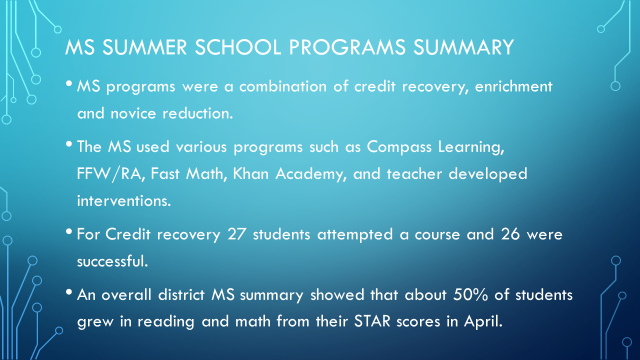 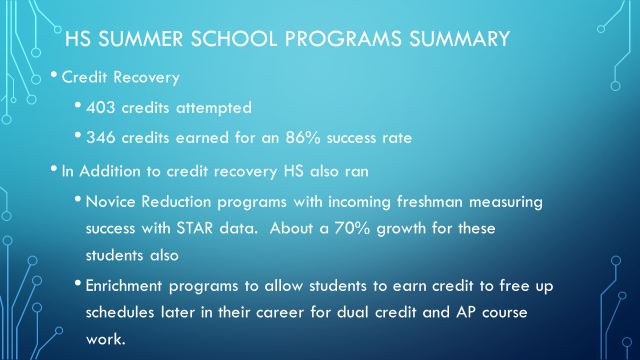 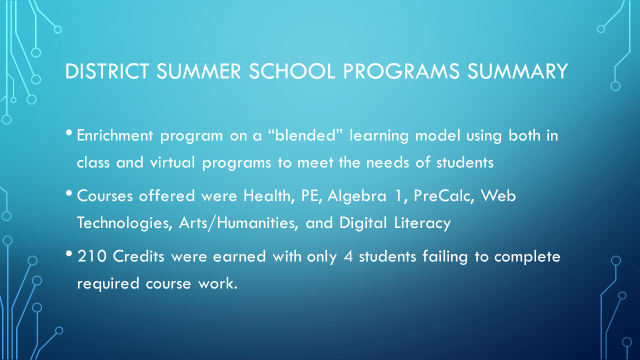 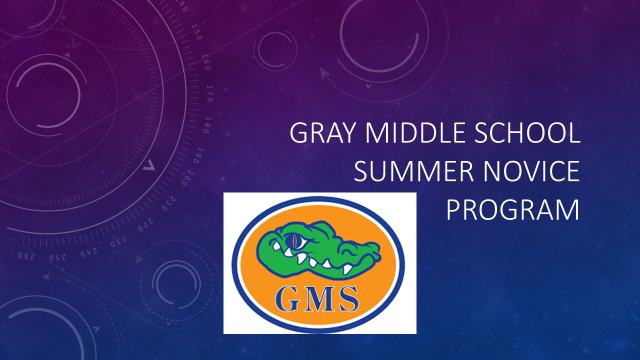 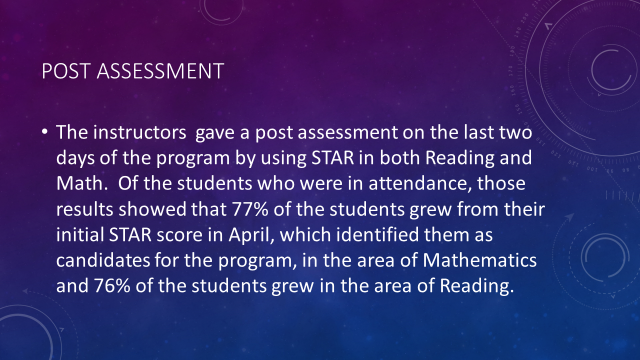 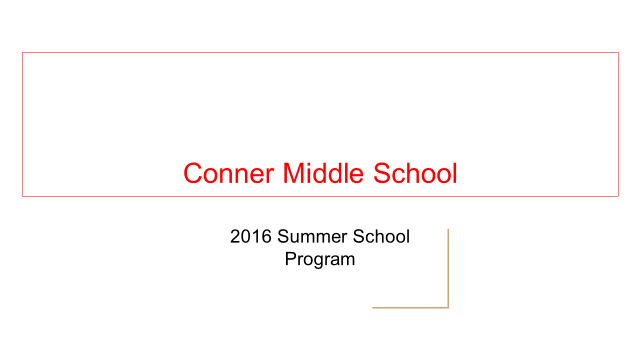 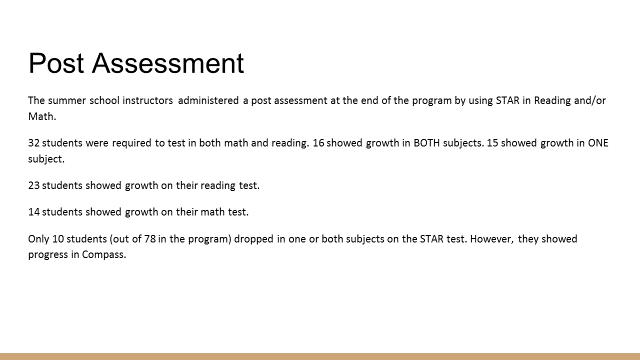 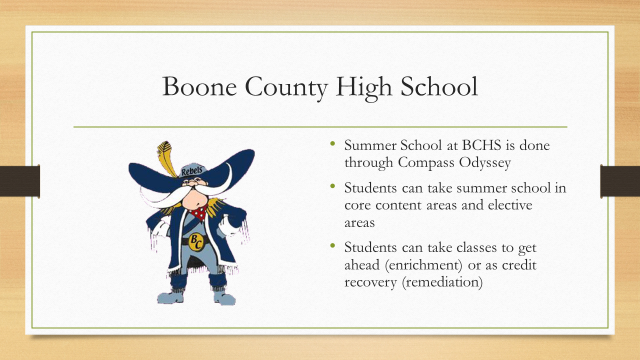 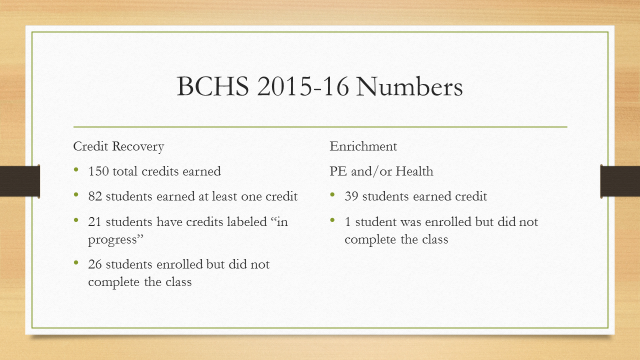 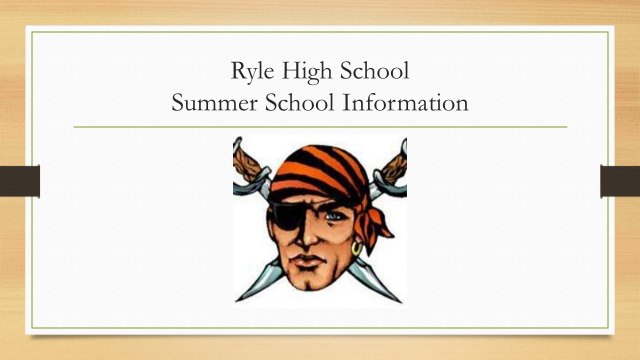 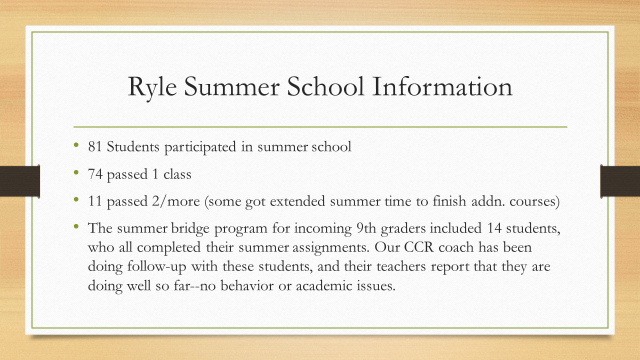 X.B. Linda Black, Elementary Director of Teaching and Learning, provided the board with a detailed report on Summer School results for Elementary Schools.  Powerpoint following: 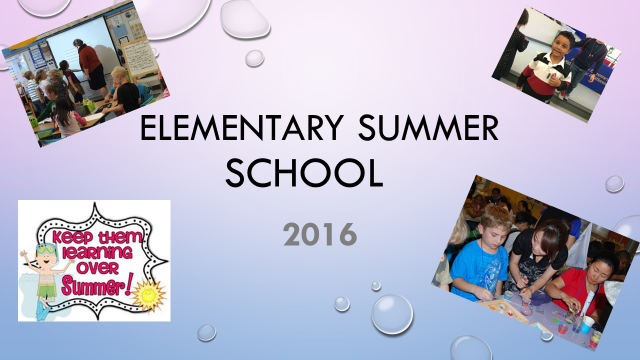 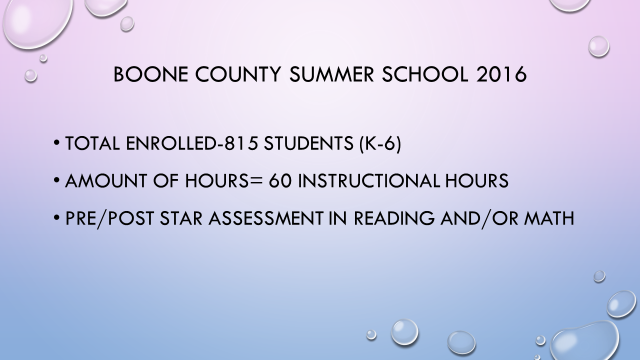 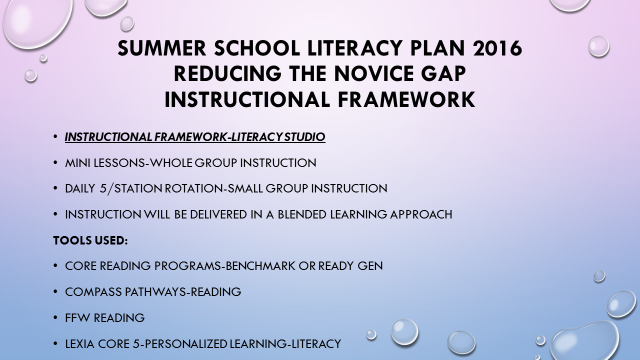 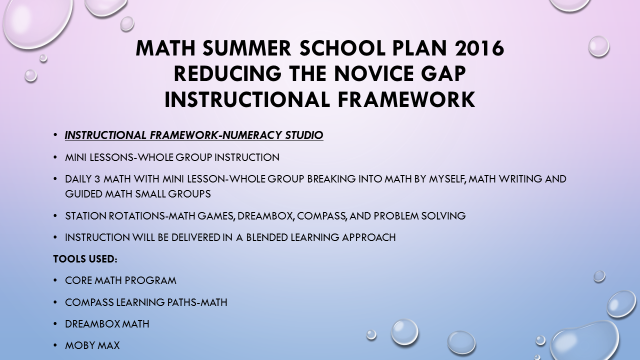 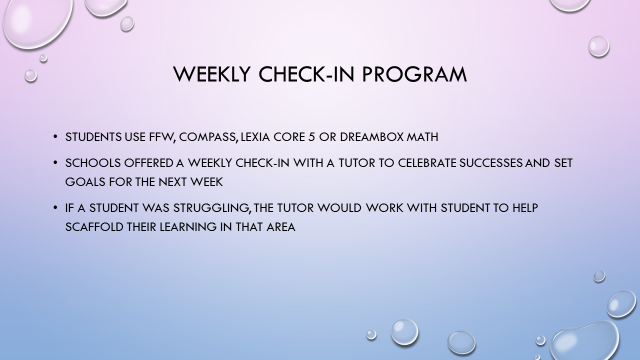 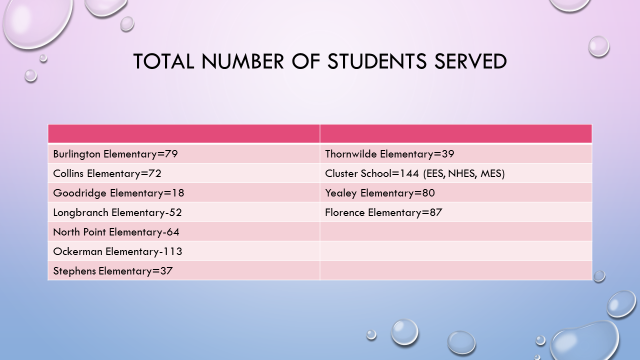 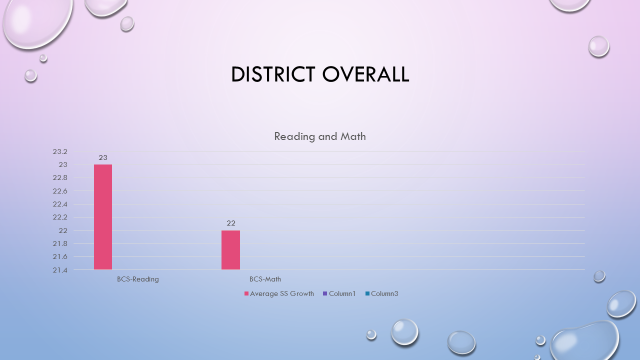 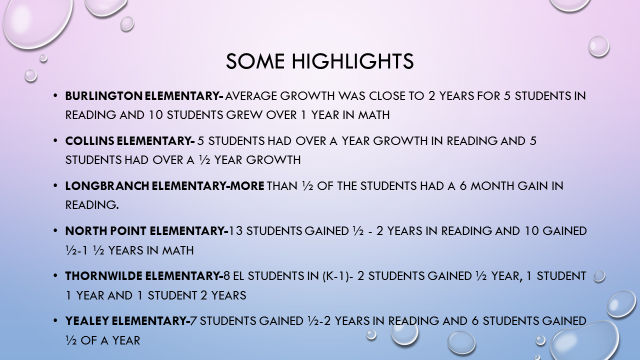 XI. INFORMATION, PROPOSALS, COMMUNICATIONS  XI.A. Human Resource Actions  XI.B. Worker's Compensation Claims  XI.C. Overtime Report  XI.D. Construction Status Report  XI.E. Energy Management Report  XI.F. Certification for the 2016-2017 School Year Constitutionally Protected Prayer in Public Schools   XI.G. Preschool Partnership Grant Application Information  Dr. Poe discussed potential dates with the board members for the Professional Development board workshop on the Poverty book study. The date was discussed and will be at 6:30 pm on November 3rd at the Ralph Rush Development Center. Dr. Poe announced students from our district would be joining together at the Freedom Center 911 Remembrance event on Friday, Sept. 9th.  This event educates are students on the importance of patriotism and there will be 50 states participating at the same time.  Mr. Massey will be a guest speaker at the event. Steve Templeton stated the Boone County Business Association raised over $5500.00 in the recent annual golf outing that directly benefits our students. Mr. Templeton discussed the Business Association desire to volunteer and help in the schools were needed. Recently a group volunteered at Mann Elementary during popcorn day and if any principals have a need for any community volunteers such as reading to student events etc., please get in touch with Mr. Templeton and he will arrange. Karen Byrd announced the KSBA NKY Regional Dinner will be held on Sept. 20th and our district is the host for the event. XII. AUDIENCE OF CITIZENS  	Jennifer Combs, education student at NKU, introduced herself to the board. XIII. CLOSED EXECUTIVE SESSION PER KRS 61.810      XIII.A. No closed session  XIV. ADJOURN  A motion was made by Steve Templeton, seconded by Karen Byrd, to adjourn the meeting. Bonnie Rickert, Maria Brown, Karen Byrd, Ed Massey and Steve Templeton voted, “aye” MOTION: The motion passed 5-0.                               Meeting was adjourned at approximately 8:44 pm_____________________________________Maria Brown/Chairperson_____________________________________Karen Evans/SecretarySchoolDate Of TripLocationReasonBoone County High SchoolFebruary 23-25, 2017Louisville, KYKHSAA State Swim/Dive MeetConner High SchoolOctober 19-21, 2016Indianapolis, INNational FFA ConventionCooper High SchoolOctober 19-21, 2016Indianapolis, INNational FFA ConventionCooper High SchoolFebruary 9-13, 2017Orlando, FLNational Cheerleading CompetitionGoodridge ElementaryApril 6, 2017FrankfortEducationalGoodridge ElementaryOctober 4, 2016Conner PrairieEducationalGray Middle SchoolApril 27-29, 2017Chicago, ILEducationalLongbranch ElementaryOctober 27, 2016Conner PrairieEducationalRyle High SchoolOctober 12, 2016Lexington & FrankfortEducationalRyle High SchoolOctober 26, 2016Shaker VillageEducationalRyle High SchoolOctober 17, 2016Mammoth Cave EducationalRyle High SchoolSeptember 9-10, 2016Hardinsburg, KYFFA Leadership Training